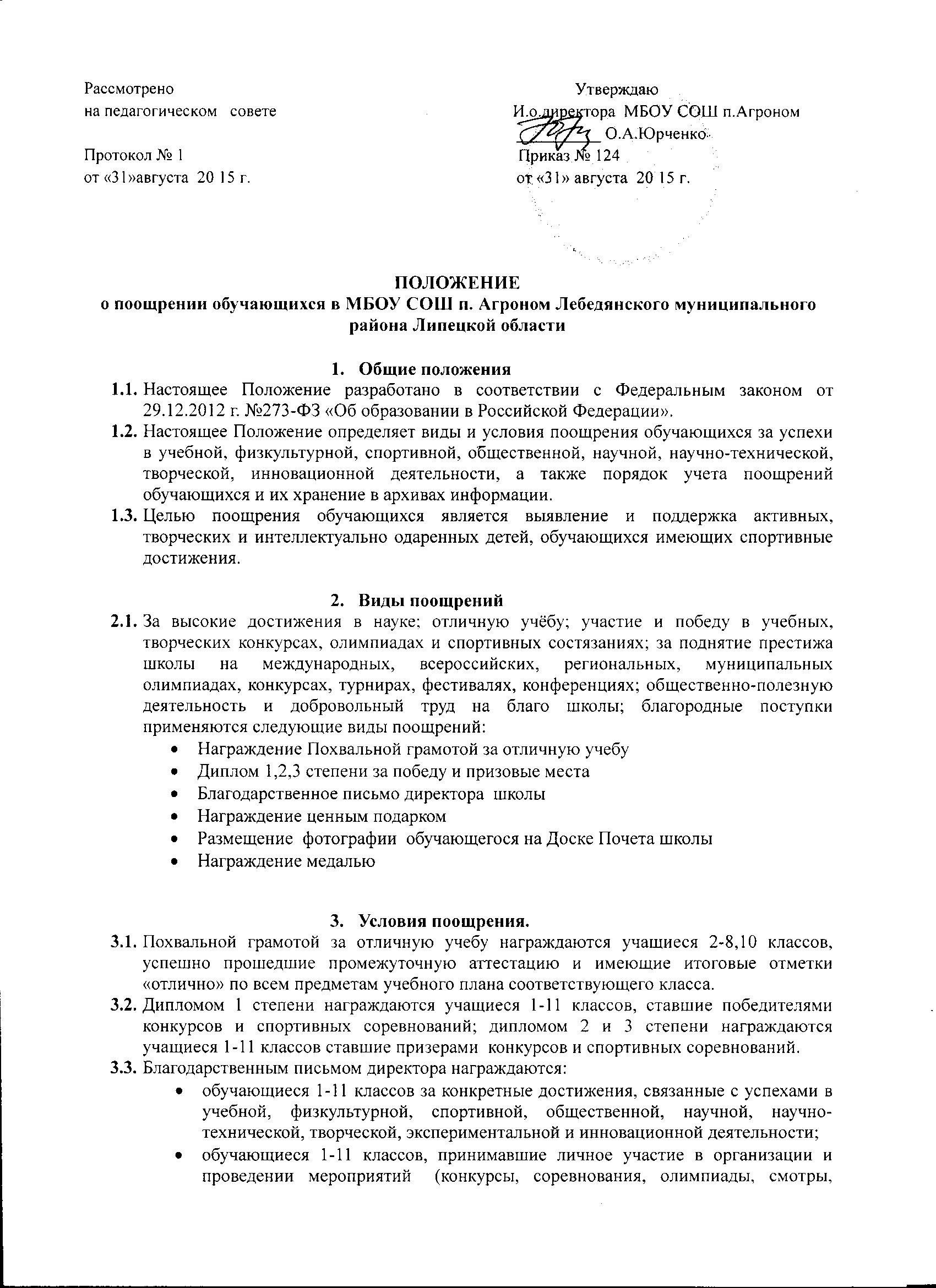 выставки и т.п.), организуемых в школе.родители (законные представители) учащегося, достигшего высоких показателей в  учебной, физкультурной, спортивной, общественной, научной, научно-технической, творческой, экспериментальной и инновационной деятельности;родители, оказавшие большую помощь и поддержку развитию школы, в организации школьных мероприятий.Ценным подарком награждаются учащиеся:победители и призеры школьного этапа Всероссийской предметной олимпиады;победители, призеры и активные участники школьных творческих и интеллектуальных конкурсов, спортивных соревнований. На Доске Почета размещаются фотографии обучающихся, достигших в завершившемся учебном году значительных успехов:отличников учебыпобедителей и призеров муниципальных, региональных, федеральных этапов олимпиад, конкурсов, научно-практических конференций, спортивных соревнований.Награждение медалью осуществляется решением педагогического совета на основании результатов государственной итоговой аттестации обучающихся в соответствии с Порядком выдачи медали « За особые успехи в учении».Порядок представления к поощрению и применения мер поощрения.Один раз в год в конце учебного года на педагогическом совете рассматриваются и утверждаются кандидатуры обучающихся на награждение Почетной грамотой за отличную учебу. Для награждения Дипломом 1,2,3 степени обучающихся, ставших победителями и призерами конкурсов и спортивных соревнований, организаторы конкурсов и спортивных соревнований предоставляют директору школы ходатайство в произвольной форме с указанием конкретных достижений обучающихся.Для награждения Благодарственным письмом директора школы, а также для награждения ценным подарком классные руководители, заместители директора по учебной работе и  по воспитательной работе предоставляют директору школы ходатайство в произвольной форме с указанием конкретных достижений обучающихся и родителей (законных представителей). Один раз в год перед началом нового учебного года на педагогическом совете рассматриваются и утверждаются кандидатуры обучающихся на размещение их фотографий на Доске Почета. Поощрение обучающихся утверждается приказом директора школы и оформляется на специальных бланках с указанием фамилии, имен, отчества обучающегося или родителей (законных представителей).Вручение Почетной грамоты за отличную учебу, Дипломов, Благодарственных писем, ценных подарков происходит в торжественной обстановке.Каждый факт награждения обучающегося и родителей (законных представителей) фиксируется в общей для всех видов поощрений Книге регистрации поощрений.Ответственность за ведение Книги регистрации поощрений несут заместители директора по учебной и воспитательной работе.По завершении Книга регистрации поощрений подлежит хранению в архиве школы.